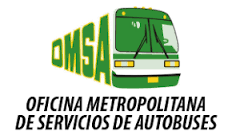 PUBLICACIONES  OFICIALESNo  poseemos publicaciones oficiales en Mayo-2018.Para más información contáctenos: Oficina de Acceso a la Información. Contacto Licda. Ayda Lorenzo Montilla Responsable de Acceso a la Información (RAI)Teléfono: 809-221-6672 ext. 234Correo Electrónico: a.lorenzo@omsa.gob.do/correspondencia@omsa.gob.do